АНКЕТА 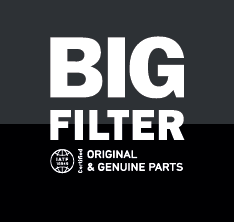 для сертификации розничных или интернет магазинов и автосервисовДата: 		  		             Мы благодарим вас за информацию!Заполненную анкету необходимо отправить на почту Вашему дистрибьютору или нам по адресу primagin@bigfilter.com Дмитрий Примагин (региональный представитель БИГ Фильтр).В течение 10 рабочих дней с момента передачи анкеты предоставленная информация будет рассмотрена компанией БИГ Фильтр. 	С краткими требованиями к участникам Программы Сертификации ознакомлен(а). 	Требования размещены на сайте bigfilter.comНазвание организацииТип реализацииРозничный магазинИнтернет-магазинАвтосервисАвтосервисГород ИНН организацииИНН организацииИНН организацииИНН организацииСайтОтветственный за продажифамилия имя отчество, должность, телефон, E-mailфамилия имя отчество, должность, телефон, E-mailфамилия имя отчество, должность, телефон, E-mailфамилия имя отчество, должность, телефон, E-mailфамилия имя отчество, должность, телефон, E-mailфамилия имя отчество, должность, телефон, E-mailфамилия имя отчество, должность, телефон, E-mailфамилия имя отчество, должность, телефон, E-mailфамилия имя отчество, должность, телефон, E-mailфамилия имя отчество, должность, телефон, E-mailфамилия имя отчество, должность, телефон, E-mailОтветственный за закупкуКонтакты для размещения на сайте bigfilter.com фамилия имя отчество, должность, телефон, E-mailфамилия имя отчество, должность, телефон, E-mailфамилия имя отчество, должность, телефон, E-mailфамилия имя отчество, должность, телефон, E-mailфамилия имя отчество, должность, телефон, E-mailфамилия имя отчество, должность, телефон, E-mailфамилия имя отчество, должность, телефон, E-mailфамилия имя отчество, должность, телефон, E-mailфамилия имя отчество, должность, телефон, E-mailфамилия имя отчество, должность, телефон, E-mailфамилия имя отчество, должность, телефон, E-mailКонтакты для размещения на сайте bigfilter.com Адреса точек продаж и автосервисовАдреса точек продаж и автосервисовКоличество сотрудниковКоличество продавцовКоличество продавцовКоличество продавцовКоличество продавцовОборот по всем фильтрам,  руб./месяцОборот по BIG FILTER, руб./месяцОборот по BIG FILTER, руб./месяцОборот по BIG FILTER, руб./месяцОборот по BIG FILTER, руб./месяцУкажите долю продаж запчастей/услугУкажите долю продаж запчастей/услугОтечественные автомобили, %Отечественные автомобили, %Отечественные автомобили, %Отечественные автомобили, %Легковые автомобили, %Легковые автомобили, %Легковые автомобили, %Легковые автомобили, %Легковые автомобили, %Укажите долю продаж запчастей/услугДругие бренды фильтров в наличииИностранные автомобили, %Иностранные автомобили, %Иностранные автомобили, %Иностранные автомобили, %Грузовые автомобили, %Грузовые автомобили, %Грузовые автомобили, %Грузовые автомобили, %Грузовые автомобили, %Другие бренды фильтров в наличииЯвляетесь ли Вы обладателем  других сертификатов? Ваши поставщики запчастейЧто важно при работе с поставщиком?Что Вы знаете о компании БИГ Фильтр?Комментарий